PATVIRTINTATrakų gimnazijos direktoriaus 2022 m. gegužės 31 d. įsakymu Nr. V-58TRAKŲ GIMNAZIJAVIDURINIO UGDYMO PROGRAMOS ĮGYVENDINIMO TVARKOS APRAŠASI. BENDROSIOS NUOSTATOSVidurinio ugdymo programa Trakų gimnazijoje įgyvendinama vadovaujantis „Vidurinio ugdymo programos aprašu“, patvirtintu Lietuvos Respublikos Švietimo ir mokslo ministro 2006 m. birželio 30 d. įsakymu Nr. ISAK-1387 (Lietuvos Respublikos švietimo ir mokslo ministro 2011 m. liepos 21 d. įsakymo Nr. V-1392 redakcija, Lietuvos Respublikos švietimo ir mokslo ministro 2013 m. birželio 3 d. įsakymu Nr. V-475 „Dėl vidurinio ugdymo programos aprašo pakeitimo“), gimnazijos ugdymo planu, parengtu vadovaujantis Bendraisiais ugdymo planais, patvirtintais Lietuvos Respublikos Švietimo ir mokslo ministro, Vidurinio ugdymo bendrosiomis programomis, kitais teisės aktais.Vidurinio ugdymo programos pagrindas yra ugdymo individualizavimas ir diferencijavimas atsižvelgiant į kiekvieno mokinio siekius, polinkius ir gebėjimus, sudarant galimybes planuoti profesinę karjerą, pasirinkti tolimesnio mokymosi kryptį atitinkančius dalykus ir jų kursus.Vidurinio ugdymo programa vykdoma dvejus metus.VIDURINIO UGDYMO PROGRAMOS ĮGYVENDINIMASVidurinio ugdymo programą sudaro privalomieji ir pasirenkamieji bendrojo ugdymo dalykai. Vidurinio ugdymo dalykų programų turinys pateikiamas skirtingo sudėtingumo pasirenkamaisiais dalykų kursais ir moduliais. Galimos dvi skirtingos to paties dalyko kurso programos: bendrojo ir išplėstinio; užsienio kalbų programa pateikiama kursais, orientuotais į A1, A2, B1 ir B2 kalbos mokėjimo lygius pagal Bendruosius Europos kalbų metmenis. Įvairių mokymosi poreikių ir polinkių turintiems mokiniams sudaromos galimybės rinktis skirtingo sudėtingumo dalykų kurso programas, modulius.Vidurinio ugdymo programos privalomieji ir pasirenkamieji bendrojo ugdymo dalykai, jų savaitinių pamokų skaičiai pateikiami 1 priede.Mokinio pageidavimu bendrojo ugdymo dalyko kursui, esant galimybei, gali būti skiriama daugiau pamokų nei pateikiama 1 priede.Mokiniai gimnazijoje ugdomi pagal jų individualius ugdymo planus, kuriuos sudaro privalomieji bendrojo ugdymo dalykai ir mokinio pasirinktas ugdymo turinys. Mokinių individualūs ugdymo planai skiriasi priklausomai nuo mokinio planuojamos tolimesnio mokymosi, studijų ar veiklos krypties.Individualaus ugdymo plano forma gali būti keičiama mokyklos direktoriaus įsakymu.Mokinys per dvejus metus turi mokytis ne mažiau kaip 9 bendrojo ugdymo dalykų (pasirenkamieji bendrojo ugdymo dalykų moduliai neskaičiuojami kaip atskiri dalykai).Mokiniui privalomieji bendrojo ugdymo dalykų kursai:dorinio ugdymo (etikos arba tikybos);lietuvių kalbos ir literatūros;gimtosios kalbos (lenkų);užsienio kalbos (anglų, rusų, vokiečių);matematikos;mokinio pasirinkto ne mažiau kaip vieno socialinio ugdymo srities dalyko (istorijos, geografijos) kurso arba integruoto socialinių mokslų kurso;mokinio pasirinkto ne mažiau kaip vieno gamtamokslinio ugdymo srities dalyko (biologijos, chemijos, fizikos) kurso arba integruoto gamtos mokslų kurso;mokinio pasirinkto ne mažiau kaip vieno meninio ugdymo srities dalyko (dailės, muzikos,) kurso arba vieno iš technologijų programos krypčių (medžio ir metalo technologijų, tekstilės ir mitybos) kurso arba integruoto menų ir technologijų kurso;fizinio ugdymo (bendrosios kūno kultūros arba mokinio pasirinktos sporto šakos (krepšinis, stalo tenisas) kurso.Mokinys dalykų kursų programas renkasi pagal savo poreikius, tačiau bendras savaitinių pamokų skaičius neturi viršyti 35 pamokų per savaitę. Minimalus privalomas mokinio pamokų skaičius – 31,5 pamokos per savaitę.Gimnazija sudaro galimybę mokiniui keisti dalykus ar dalykų kursus (pagal gimnazijos numatytą tvarką), užtikrina mokymosi tęstinumą jam pereinant iš vienos įstaigos į kitą, sudarydama galimybę keisti bendrojo ugdymo dalykus, jų kursus ar pasirenkamuosius dalyko modulius.Gimnazija mokiniams siūlo:visų bendrojo ugdymo dalykų bendrojo ir išplėstinio kursų programas, įvairių dalykų ir dalykų modulių (1 priedas);trijų užsienio kalbų (anglų, rusų, vokiečių) kursus, atitinkančius nustatytus mokinių užsienio kalbų mokėjimo lygius; trijų meninio ugdymo srities dalykų (dailės, muzikos, šokio) kursus ir tris technologijų programos krypčių (taikomojo meno, amatų, dizaino) kursus;Vienoje laikinojoje mokinių grupėje (nuo penkių mokinių ir daugiau) gali mokytis to paties bendrojo ugdymo dalyko skirtingus programos kursus (bendrąjį ar išplėstinį) pasirinkę mokiniai. Užsienio kalbų ugdymas organizuojamas laikinosiose grupėse, kuriose visi arba dauguma mokinių siekia to paties pasirinkto A1, A2, B1 ar B2 užsienio kalbos mokėjimo lygio. Nesusidarius mokinio pasirinkto dalyko kurso programos laikinajai grupei dėl per mažo mokinių skaičiaus (mažiau nei penki mokiniai), mokinio individualus ugdymo planas koreguojamas sudarant galimybę dirbti su mokytoju per konsultacines valandas.Meninio ugdymo srities dalykų kursų programas, bendrojo fizinio ugdymo kursą, pasirinktos sporto šakos kursą galima integruoti ir/ar derinti  su neformaliuoju švietimu.Į vidurinio ugdymo dalykų ugdymo turinį integruojama Žmogaus saugos bendroji programa, patvirtinta Lietuvos Respublikos švietimo ir mokslo ministro 2012 m. liepos 18 d. įsakymu Nr. ISAK-1159.Individualaus ugdymo plano sudarymo klausimais mokinius konsultuoja gimnazijos direktoriaus pavaduotoja ugdymui, ugdymo karjerai konsultantas, psichologas, socialinis pedagogas, klasių vadovai, dalykų mokytojai. Konsultacinės pagalbos organizavimas sudarant mokinio individualų vidurinio ugdymo planą pateiktas 2 priede.1 priedasVIDURINIO UGDYMO PROGRAMOS DALYKŲ IR JŲ KURSŲ LENTELĖ(savaitinių pamokų skaičius nurodytas dvejiems metams)2 priedasKONSULTACINĖS PAGALBOS ORGANIZAVIMAS SUDARANT MOKINIO INDIVIDUALŲ VIDURINIO UGDYMO PLANĄ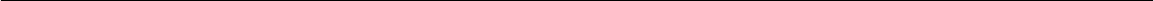 DalykaiBendrasis kursas (B)Išplėstinis kursas (A)Dalykaisavaitinių pamokų sk.savaitinių pamokų sk.Tikyba2–Etika2–Lietuvių kalba ir literatūra1113Gimtoji kalba (lenkų)810Užsienio kalba (anglų)66Istorija46Geografija46Matematika69Biologija46Chemija46Fizika47Integruotas menų ir technologijų kursas4-Dailė 4-Muzika 4-Technologijos: Taikomasis menas, amatai ir dizainas4-Fizinis ugdymas4-Pasirinkta sporto šaka4-Pasirenkamieji dalykaiPasirenkamieji dalykaiPasirenkamieji dalykaiInformacinės technologijos24Užsienio kalba (rusų, vokiečių)4-Ekonomika2-ModuliaiModuliaiModuliaiUžsienio kalba (anglų)-4VeiklaLaikasAtsakingi asmenysPastabosVidurinio ugdymo programos aprašo sklaida IIG klasės mokiniams ir kl. vadovui; IIG klasės mokinių supažindinimas su LAMA BPO sistemaLapkričio mėn.Direktoriaus pavaduotoja ugdymui, ugdymo karjerai  konsultantas, dalykų mokytojaiIIG kl. mokinių ir jų tėvų informavimas „Mokymosi pagal vidurinio ugdymo programą galimybės“.Sausio – vasario mėn.Klasės vadovas, direktoriaus pavaduotoja ugdymui, ugdymo karjerai  konsultantas, socialinė pedagogėPasibaigus I pusmečiuiIIG klasės mokinių ir jų tėvų konsultavimas dėl individualaus ugdymo plano sudarymoVasario - gegužės mėn.Klasės vadovas, direktoriaus pavaduotoja ugdymui, ugdymo karjerai  konsultantas, socialinė pedagogė, psichologėVidurinio ugdymo plano sudarymas ir derinimas.Gegužės mėn.,rugsėjo mėn.Direktoriauspavaduotoja ugdymui, klasės vadovas, mokytojai, psichologas, socialinė pedagogėNaujai atvykusių mokinių vidurinio ugdymo planų derinimasRugpjūčio mėn.,rugsėjo mėn.Direktoriaus pavaduotoja ugdymui, klasės vadovasDerinimo laikas priklauso nuo mokinių atvykimo į gimnaziją laikoIII G ir IVG klasių mokinių individualių ugdymo planų koregavimas ir derinimasRugsėjo mėn. Direktoriaus pavaduotoja   ugdymui, klasių vadovai, psichologasEsant svarbiai priežasčiai